From all that dwell below the skies           Hymnal 1982 no. 380          Melody: Old 100th         L.M. Words from AMNS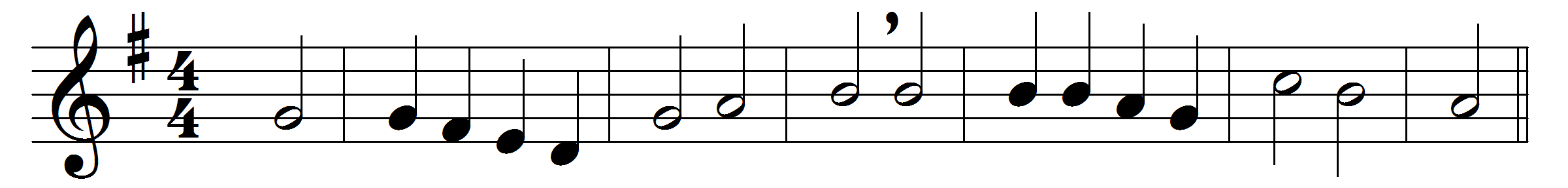 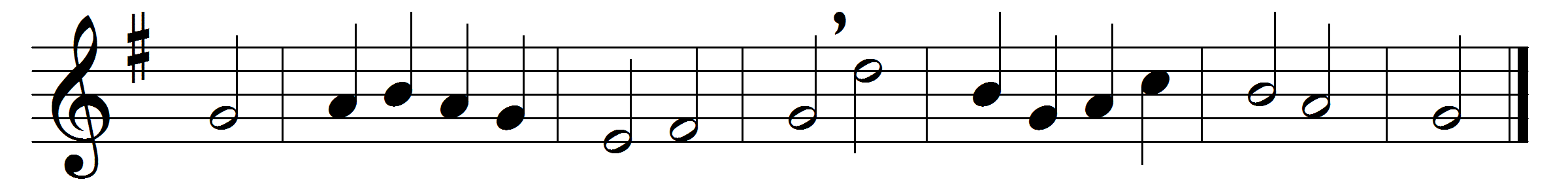 From all that dwell below the skies,let the Creator’s praise arise:let the Redeemer’s name be sungthrough every land by every tongue.Eternal are thy mercies, Lord;eternal truth attends thy word:thy praise shall sound from shore to shore,till suns shall rise and set no more.Words: Isaac Watts (1674-1748)Music: Melody in Genevan Psalter, 1551